附件12021年水泥产品二次检验能力验证工作须知1、本次能力验证检验具体参数为：2021年水泥产品第一次能力验证数据存在可疑值、验证结果不满意的项目。上报的材料为：结果报告单、原始记录。2、样品采用自取或顺丰快递方式按报名顺序依次发放，各检验检测机构联系人务必留意收取样品，12月10日仍未收到样品的，请及时联系我单位。样品包装袋内包括能力验证样品和能力验证作业指导书。3、凡参加2021年水泥产品二次能力验证的检验检测机构需缴纳能力验证费900元，请于12月3日之前汇款，报名时请准确填写发票信息。银行账号信息如下：账户名称：山东省产品质量检验研究院     开 户 行：中国工商银行济南趵突泉支行账号：1602023919200058001请按报名单位公户汇款， 汇款备注：请务必注明 “能力验证+单位名称（简写）”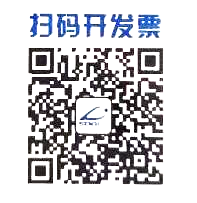 4、根据《2021年水泥产品二次检验能力验证作业指导书》（附件4）及《2021年水泥产品二次检验能力验证结果报告单》（附件5）报送结果。《2021年水泥产品二次检验能力验证（二次）报名表》（附件2）原件（加盖公章）与《2021年水泥产品二次检验能力验证收到样品确认函》（附件3）随验证结果一并寄回山东省产品质量检验研究院。5、能力验证技术实施单位联系方式：通讯地址：济南市市中区南辛庄西路276号，山东省产品质量检验研究院联 系 人：王瑾、潘红电    话：0531-82343170邮    编：250022